Your Building Blocks to WellnessHow balanced are Your Building Blocks to Wellness?  Answer each question and select the percent of time that closely matches how often your behavior (0%, 25%, 50%, 75%, 100%).  What can you change to increase your balance?  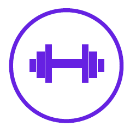 PHYSICALYes/NoHow often?What can I do to improve?1.Do you engage in at least 2.5 hours of physical activity (i.e. walking, running, biking, weightlifting, yoga, swimming, sports,) in a week?2.Do you make food choices that honor your health & taste buds while making you feel well?3.Do you receive the recommended 7-9 hours of sleep each night?4.Do you receive routine physical exams (i.e. vaccinations, breast exams, testicular exams, STI testing) each year?5.Do you consume no more than 7 alcoholic drinks per week (sex assigned at birth female) or no more than 14 alcoholic drinks per week (sex assigned at birth male)?Making healthy food choices half the time is excellent and will contribute to your long-time health.TIP:  Exploring your neighborhood can provide fun and unique ways to be active, enjoy nature, and Making healthy food choices half the time is excellent and will contribute to your long-time health.TIP:  Exploring your neighborhood can provide fun and unique ways to be active, enjoy nature, and Making healthy food choices half the time is excellent and will contribute to your long-time health.TIP:  Exploring your neighborhood can provide fun and unique ways to be active, enjoy nature, and Making healthy food choices half the time is excellent and will contribute to your long-time health.TIP:  Exploring your neighborhood can provide fun and unique ways to be active, enjoy nature, and Making healthy food choices half the time is excellent and will contribute to your long-time health.TIP:  Exploring your neighborhood can provide fun and unique ways to be active, enjoy nature, and 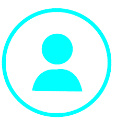 SOCIALYes/NoHow often?What can I do to improve?1.Is the quality of relationships that you have what you want it to be (i.e. with friends, family, faculty, staff)?2.Do you have a strong sense of belonging with the community in which you live?3.Do you have open and honest communication with your partner(s)/roommate(s)/friend(s) about your needs, wants, and boundaries within the relationship?4.Do you use your strengths to help others?5.Are you connected with others who have similar values and beliefs?A single phone call to a friend can raise up both of your “happy meters” and increase your quality of health.TIP: Compliments are a great way to open the door to a conversation. Offer a compliment to a classmate on their presentation or to a friend for their new outfit.A single phone call to a friend can raise up both of your “happy meters” and increase your quality of health.TIP: Compliments are a great way to open the door to a conversation. Offer a compliment to a classmate on their presentation or to a friend for their new outfit.A single phone call to a friend can raise up both of your “happy meters” and increase your quality of health.TIP: Compliments are a great way to open the door to a conversation. Offer a compliment to a classmate on their presentation or to a friend for their new outfit.A single phone call to a friend can raise up both of your “happy meters” and increase your quality of health.TIP: Compliments are a great way to open the door to a conversation. Offer a compliment to a classmate on their presentation or to a friend for their new outfit.A single phone call to a friend can raise up both of your “happy meters” and increase your quality of health.TIP: Compliments are a great way to open the door to a conversation. Offer a compliment to a classmate on their presentation or to a friend for their new outfit.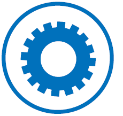 OCCUPATIONALYes/NoHow often?What can I do to improve?1.Do you get personal satisfaction and enrichment from your academic program?2.Are you seeking out-of-class experiences to prepare for your future career (e.g. internships, volunteering, student organizations, work experience?)3.Are you using resources that can help you in professional job-seeking (e.g. PTC Career Resources, mock interviews, career fairs)?4.Are you actively working to balance academic/job responsibilities and life demands?  Every successful person has struggled to keep motivated.  Where you are now is now where you will be tomorrow.  Tip: Remember self-rewards help to keep us motivated, so long as they are healthy rewards.Every successful person has struggled to keep motivated.  Where you are now is now where you will be tomorrow.  Tip: Remember self-rewards help to keep us motivated, so long as they are healthy rewards.Every successful person has struggled to keep motivated.  Where you are now is now where you will be tomorrow.  Tip: Remember self-rewards help to keep us motivated, so long as they are healthy rewards.Every successful person has struggled to keep motivated.  Where you are now is now where you will be tomorrow.  Tip: Remember self-rewards help to keep us motivated, so long as they are healthy rewards.Every successful person has struggled to keep motivated.  Where you are now is now where you will be tomorrow.  Tip: Remember self-rewards help to keep us motivated, so long as they are healthy rewards.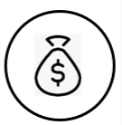 FINANCIALYes/NoHow often?What can I do to improve?1.Do you think carefully about whether something is a need or a want before you make a purchase? 2.Do you have a monthly budget?3.Do you keep track of your expenses?4.Do you have a solid balance between saving for the future and spending for the present?It’s ok to buy things just for fun or leisure.  Keep in mind limiting your number of “want purchases” is theeasiest way to lower expenses and saves money.  TIP:  It’s important to have wants in your life, but you should only splurge when you’re truly benefiting from the purchase.It’s ok to buy things just for fun or leisure.  Keep in mind limiting your number of “want purchases” is theeasiest way to lower expenses and saves money.  TIP:  It’s important to have wants in your life, but you should only splurge when you’re truly benefiting from the purchase.It’s ok to buy things just for fun or leisure.  Keep in mind limiting your number of “want purchases” is theeasiest way to lower expenses and saves money.  TIP:  It’s important to have wants in your life, but you should only splurge when you’re truly benefiting from the purchase.It’s ok to buy things just for fun or leisure.  Keep in mind limiting your number of “want purchases” is theeasiest way to lower expenses and saves money.  TIP:  It’s important to have wants in your life, but you should only splurge when you’re truly benefiting from the purchase.It’s ok to buy things just for fun or leisure.  Keep in mind limiting your number of “want purchases” is theeasiest way to lower expenses and saves money.  TIP:  It’s important to have wants in your life, but you should only splurge when you’re truly benefiting from the purchase.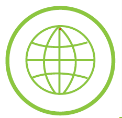 ENVIRONMENTALYes/NoHow often?What can I do to improve?1.Are you involved at school?  Clubs, events, etc.?2.Are you familiar with PTC’s Health and Safety Policies?3.Do you socialize with your classmates?4.Are you making your living environment a safer and healthier place?5.Are you prepared for on-line classes and distance learning?6.Are you managing distractions at home?Remember that you know what takes your attention away from learning the most. TIP: Keep track of what distracts you so you can prepare for them the next time you sit down for your classes.Remember that you know what takes your attention away from learning the most. TIP: Keep track of what distracts you so you can prepare for them the next time you sit down for your classes.Remember that you know what takes your attention away from learning the most. TIP: Keep track of what distracts you so you can prepare for them the next time you sit down for your classes.Remember that you know what takes your attention away from learning the most. TIP: Keep track of what distracts you so you can prepare for them the next time you sit down for your classes.Remember that you know what takes your attention away from learning the most. TIP: Keep track of what distracts you so you can prepare for them the next time you sit down for your classes.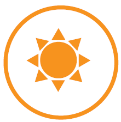 SPIRITUALYes/NoHow often?What can I do to improve?1.Do you feel that your life has a sense of direction or meaning?2.Do you have clearly defined beliefs?3.Do you live each day in a way that is consistent with your values?4.Are meditation, mindfulness practices, or prayer part of your everyday routine?5.Do you accept events and others as they are without making judgements?When you breathe deeply, it sends a message to your brain to calm down and relax.  TIP: The mindful practice of taking three long, deep breaths – breathing in through your nose and out through your mouth - can decrease stress, increase calm and allows you to focus within.When you breathe deeply, it sends a message to your brain to calm down and relax.  TIP: The mindful practice of taking three long, deep breaths – breathing in through your nose and out through your mouth - can decrease stress, increase calm and allows you to focus within.When you breathe deeply, it sends a message to your brain to calm down and relax.  TIP: The mindful practice of taking three long, deep breaths – breathing in through your nose and out through your mouth - can decrease stress, increase calm and allows you to focus within.When you breathe deeply, it sends a message to your brain to calm down and relax.  TIP: The mindful practice of taking three long, deep breaths – breathing in through your nose and out through your mouth - can decrease stress, increase calm and allows you to focus within.When you breathe deeply, it sends a message to your brain to calm down and relax.  TIP: The mindful practice of taking three long, deep breaths – breathing in through your nose and out through your mouth - can decrease stress, increase calm and allows you to focus within.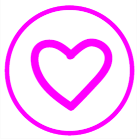 EMOTIONALYes/NoHow often?What can I do to improve?1.Do you love and accept yourself as you are?  2.Do you use healthy coping skills (i.e. deep breathing, relaxation techniques, journaling) to proactively manage your stress?3.Do you bring a positive attitude with you to class, work, and other commitments?  4.Do you adequately manage your emotional response when in an upsetting or challenging situation?5.When you experience emotions, can you appropriately express how you feel?6.Does your mental health allow you to maintain doing your usual activities (self-care or recreation)?Feeling happy/mad/upset/hurt are all normal emotions. Bring a positive attitude as often as you can!Tip: When faced with a negative thought, turn it around to make it into a positive thought. For example, “I am no good at this!” could be changed to, “Maybe this is not one of my strengths, but I’ve tried my hardest, and I am skilled in many other things.”Feeling happy/mad/upset/hurt are all normal emotions. Bring a positive attitude as often as you can!Tip: When faced with a negative thought, turn it around to make it into a positive thought. For example, “I am no good at this!” could be changed to, “Maybe this is not one of my strengths, but I’ve tried my hardest, and I am skilled in many other things.”Feeling happy/mad/upset/hurt are all normal emotions. Bring a positive attitude as often as you can!Tip: When faced with a negative thought, turn it around to make it into a positive thought. For example, “I am no good at this!” could be changed to, “Maybe this is not one of my strengths, but I’ve tried my hardest, and I am skilled in many other things.”Feeling happy/mad/upset/hurt are all normal emotions. Bring a positive attitude as often as you can!Tip: When faced with a negative thought, turn it around to make it into a positive thought. For example, “I am no good at this!” could be changed to, “Maybe this is not one of my strengths, but I’ve tried my hardest, and I am skilled in many other things.”Feeling happy/mad/upset/hurt are all normal emotions. Bring a positive attitude as often as you can!Tip: When faced with a negative thought, turn it around to make it into a positive thought. For example, “I am no good at this!” could be changed to, “Maybe this is not one of my strengths, but I’ve tried my hardest, and I am skilled in many other things.”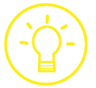 INTELLECTUALYes/NoHow often?What can I do to improve?1.Do you seek personal growth by engaging in ongoing learning opportunities (i.e. college classes, certifications, reading)?2.Are you willing to take on a new challenge regardless of the outcome?3.Do you treat your own errors as opportunities to learn and grow?4.Are you satisfied with your academic progress?5.Do you stay informed about local, national, and world events?6.Do you seek on-and-off campus resources when needed?Trying something new even once in a while is great and can shake up your routine and really give you a fresh perspective and get you excited about the challenge.  Tip: Start with little things.  Baby steps are ok since it’s about creating new experiences and habits.Trying something new even once in a while is great and can shake up your routine and really give you a fresh perspective and get you excited about the challenge.  Tip: Start with little things.  Baby steps are ok since it’s about creating new experiences and habits.Trying something new even once in a while is great and can shake up your routine and really give you a fresh perspective and get you excited about the challenge.  Tip: Start with little things.  Baby steps are ok since it’s about creating new experiences and habits.Trying something new even once in a while is great and can shake up your routine and really give you a fresh perspective and get you excited about the challenge.  Tip: Start with little things.  Baby steps are ok since it’s about creating new experiences and habits.Trying something new even once in a while is great and can shake up your routine and really give you a fresh perspective and get you excited about the challenge.  Tip: Start with little things.  Baby steps are ok since it’s about creating new experiences and habits.